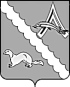 АДМИНИСТРАЦИЯ АЛЕКСАНДРОВСКОГО РАЙОНАТОМСКОЙ ОБЛАСТИПОСТАНОВЛЕНИЕО внесении изменений в постановление Администрации Александровского района Томской области от 09.03.2017 № 309 «Об утверждении Положения о системе оплаты труда работников муниципальных образовательных учреждений Александровского района Томской области»В соответствии с постановлением Администрации Томской области от 25 августа 2023 г. № 387а «Об увеличении фонда оплаты труда работников, на которых не распространяется действие указов Президента Российской Федерации от 07.05.2012 № 597, от 01.06.2012 № 761 и от 28.12.2012 № 1688 и о внесении изменений в отдельные постановления Администрации Томской области»,ПОСТАНОВЛЯЮ: Внести в постановление Администрации Александровского района Томской области от 09.03.2017 № 309 «Об утверждении Положения о системе оплаты труда работников муниципальных образовательных учреждений Александровского района Томской области» следующие изменения:1.1. в Положении о системе оплаты труда работников муниципальных образовательных учреждений Александровского района Томской области:1) пункт 6 раздела 2. «Должностные оклады» изложить в следующей редакции:«6. Работникам муниципальных образовательных учреждений Александровского района Томской области, занимающим должности, относящиеся к профессиональным квалификационным группам (далее - ПКГ) должностей работников образования, утвержденным Приказом Министерства здравоохранения и социального развития Российской Федерации от 05.05.2008 № 216н «Об утверждении профессиональных квалификационных групп должностей работников образования», устанавливаются должностные оклады в следующих размерах:2) пункт 8 изложить в следующей редакции:«8. Размеры должностных окладов библиотечных работников учреждений устанавливаются в соответствии с Положением о системе оплаты труда работников областных государственных учреждений культуры, находящихся в ведении Департамента по культуре и туризму Томской области, утвержденным постановлением Администрации Томской области.Остальные вопросы определения размеров заработной платы указанных категорий работников, включая установление стимулирующих выплат и выплат компенсационного характера, производится в порядке, предусмотренном Положением об оплате труда работников муниципальных образовательных учреждений Александровского района (с его последующими дополнениями и изменениями).».2. Настоящее постановление опубликовать (разместить) в газете «Северянка», на портале Минюста России «Нормативные правовые акты в Российской Федерации» (http://pravo-minjust.ru), на официальном сайте органов местного самоуправления Александровского района Томской области (http://www.alsadm.ru/)..3. Настоящее постановление вступает в силу на следующий день после его официального опубликования и распространяется на правоотношения, возникшие с 01 октября 2023 года.4. Контроль за исполнением настоящего постановления оставляю за собой.Рассылка: Отдел экономики Администрации Александровского района (1 экз.), Финансовый отдел Администрации Александровского района (1экз.), Отдел образования Александровского района (1 экз.) 17.10.2023                                                                                                          № 1269с. Александровскоес. АлександровскоеДолжности, относящиеся к:Размер должностного оклада (рублей)ПКГ должностей работников учебно-вспомогательного персонала первого уровня7 481 - 8 090ПКГ должностей работников учебно-вспомогательного персонала второго уровня1 квалификационный уровень8 550 - 9 7752 квалификационный уровень9 775 - 10 685ПКГ должностей педагогических работников1 квалификационный уровень13 6532 квалификационный уровень13 8163 квалификационный уровень14 5234 квалификационный уровень14 866ПКГ должностей руководителей структурных подразделений1 квалификационный уровень15 281 - 15 4502 квалификационный уровень15 450 - 15 9743 квалификационный уровень15 974 - 16 323Советник директора по воспитанию и взаимодействию с детскими общественными объединениями14 866»;Должности, относящиеся к:Размер должностного оклада /рублей/Библиотекарь10 829 - 11 297И.о. Главы Александровского района                                                                 С.Ф. ПановЗубкова Е.В.2-53-00